EVC-PROCEDURE AUHL – HANDLEIDING EVC-COÖRDINATORENDoelgroep: EVC-coördinatorenDe EVC-coördinator is verantwoordelijk voor de coördinatie en opvolging van de procedure in alle fasen van het proces en ondersteunt de betrokken actoren in de instelling hierbij. Hij/zij communiceert hiervoor met alle betrokken actoren, zorgt voor het ter beschikking stellen van de nodige documenten en bewaakt de correcte en kwalitatieve uitvoering van de procedure. Deze handleiding moet gelezen worden samen met de beschikbare documenten ter ondersteuning van een correcte en kwaliteitsvolle uitvoering van de procedure.InhoudBetrokken actoren in de EVC-procedureDocumenten en instrumenten EVC-procedureDocumentenInstrumentenToelichting taken en verantwoordelijkheden EVC-coördinator bij elke fase in de EVC-procedureBetrokken actoren in de EVC-procedure:De kandidaatDe EVC-coördinatorDe EVC-begeleider verbonden aan de opleiding waarvoor EVC-erkenning wordt aangevraagdDe voorzitter van de beoordelingscommissieDe beoordelingscommissieDe secretaris van de validerende instantieDe validerende instantieDe interne beroepscommissieDocumenten en instrumenten EVC-procedureDocumentenReglement ‘Erkenning van verworven competenties’ AUHLEVC-procedure AUHL: organogram en procedureschema 2.2. InstrumentenEVC-procedure AUHL; basisdocumentEVC-procedure AUHL; handleiding EVC-kandidaatEVC-procedure AUHL; handleiding EVC-begeleiderEVC-procedure AUHL; handleiding EVC-coördinatorenEVC-procedure AUHL; handleiding EVC-beoordelaarsEVC-procedure AUHL; format portfolioEVC-procedure AUHL; documentenstroom EVC-procedureToelichting taken en verantwoordelijkheden EVC-coördinator bij elke fase in de EVC-procedureDe onderstaande tabel geeft een overzicht van de verschillende fasen in de EVC-procedure, m.i.v. een toelichting van de taken en verantwoordelijkheden voor jou als EVC-coördinator, de doelen, de andere betrokken actor(en) en de beschikbare documenten en instrumenten bij elke fase.Daar waar de EVC-begeleider hoofdzakelijk een rol speelt bij het informeren en begeleiden van de kandidaat tijdens de intakefase, het opstellen van het portfolio en de opvolging/begeleiding na afloop van het bekwaamheidsonderzoek, treedt de EVC-coördinator coördinerend op t.a.v. de gehele EVC-procedure:De EVC-coördinator bewaakt in die hoedanigheid de correcte opvolging van alle fasen in het EVC-proces en geeft advies en ondersteuning aan de betrokken actoren m.o.o. een kwalitatieve toepassing van de EVC-procedure.Daarnaast fungeert hij/zij als een schakel tussen enerzijds de validerende instantie en anderzijds de EVC-begeleider en beoordelingscommissie van de betrokken opleiding en zorgt hij/zij voor de goede doorstroom van informatie tussen deze verschillende partijen.Tot slot levert de EVC-coördinator los van de individuele dossiers een bijdrage tot enerzijds de optimalisatie van de EVC-procedure in zijn geheel en anderzijds sensibilisering, informering en professionalisering van de interne instellingsactoren op het vlak van EVC.De EVC-coördinator neemt een neutrale positie in t.a.v. de EVC-procedure: hij/zij maakt geen deel uit van de beoordelingscommissie, noch van de validerende instantie, noch van de beroepscommissie.FASEN + TO DODOELANDERE BETROKKEN ACTOR(EN)BESCHIKBARE DOCUMENTEN/INSTRUMENTENVoorafgaand aan de procedureVoorafgaand aan de procedureVoorafgaand aan de procedureVoorafgaand aan de procedure Verwijzing op instellingswebsite naar EVC-procedure AUHLGeen dubbele communicatiekanalen met risico op niet-correcte infoAUHL-medewerkers Infopagina EVC AUHL Interne informering actoren m.b.t. (vernieuwde) EVC-procedure Jaarlijkse interne communicatie naar betreffende actoren Actoren sensibiliseren om potentiële kandidaten steeds door te verwijzen naar EVC-coördinator of zich te registreren op AUHL-website(Potentiële) kandidaten zo correct en accuraat mogelijk verwijzen en toeleiden naar de procedureVermijden dat potentiële kandidaten niet correct geïnformeerd worden of onterecht voortijdig worden afgewezen Opleidingsverantwoordelijken (opleidingshoofden/voorzitters examencommissie) Coördinatoren studentenbegeleidingEVC-begeleiders (studietrajectbegeleiders)Medewerkers inschrijvingen en studentenadministraties Infopagina EVC AUHL Infofolder EVC AUHL Contactpagina EVC-coördinatoren Potentiële kandidaten (aangemeld via interne actoren of via website) uitnodigen voor een informatief en oriënterend gesprekPotentiële kandidaten Bijdragen in de professionaliseringsactiviteiten op vlak van EVC-begeleiding en EVC-beoordeling opgezet binnen de AUHLAUHL-medewerkersINFORMEREN EN ORIENTERENINFORMEREN EN ORIENTERENINFORMEREN EN ORIENTERENINFORMEREN EN ORIENTEREN Kandidaat informeren over onderwijs- en examenmogelijkheden in het hoger onderwijs In geval van specifieke vragen over een opleiding kandidaat doorverwijzen naar EVC-begeleider (studietrajectbegeleider) en/of opleidingshoofd van de betreffende opleidingKandidaat informeren over en helpen oriënteren naar het voor hem/haar meest optimale traject in het hoger onderwijs. Kandidaat doorverwijzen naar die contactpersonen die zijn/haar vraag het best kunnen beantwoorden.Hier ook de alternatieven voor EVC-procedure (erkenning van EVK, het aanvragen van faciliteiten als werkstudent, deeltijds studeren…) expliciet aangeven.Potentiële kandidaten Infopagina’s toekomstige studenten PXL en UHasselt Registratie van reacties en redenen voor eventuele afhakingZicht krijgen op (mogelijke) aanvragen + eventuele hindernissen in het proces Kandidaat informeren over EVC-procedure (doel, mogelijkheden, verloop, kostprijs, termijnen)Potentiële kandidaten Infopagina EVC AUHL Infofolders EVC /PXL Informatiepakket kandidaat (infofolder, basisdocument, reglement, organogram en procedureschema, handleiding kandidaat en format portfolio) EVC-begeleider informeren over potentiële aanvraag en eventueel afstemmen over adviesEVC-begeleiderAANMELDENAANMELDENAANMELDENAANMELDEN Een eerste formele registratie doen van de opstart van de procedure met voorlopige beschrijving van competenties (o.b.v. aangeven opleiding of oplijsting opleidingsonderdelen). Hiervoor wordt verwezen naar de ECTS-fiches van de betreffende opleidingsonderdelenDe formele aanmelding correct registreren en andere betrokken actoren informeren over de aanmelding. Opleidingsprofiel, ECTS-fiches Doc 1.1. aanmelding voor aanvraag EVC Kandidaat erop attenderen dat mogelijkheid bestaat om meerdere EVC’s tegelijkertijd te laten erkennen (dus niet: een afzonderlijke EVC-aanvraag per opleidingsonderdeel of per opleidingsfase!)De formele aanmelding correct registreren en andere betrokken actoren informeren over de aanmelding. EVC-begeleider en opleidingsverantwoordelijke betrokken opleiding informeren over aanmeldingDe formele aanmelding correct registreren en andere betrokken actoren informeren over de aanmelding.EVC-begeleideropleidingsverantwoordelijke Kopie Doc 1.1. Secretaris validerende instantie informeren over aanmeldingDe formele aanmelding correct registreren en andere betrokken actoren informeren over de aanmelding.Secretaris validerende instantie Kopie Doc 1.1. Studentenadministratie opdracht geven tot inning administratieve kostDe formele aanmelding correct registreren en andere betrokken actoren informeren over de aanmelding.Studentenadministratie Kopie Doc 1.1.INTAKEINTAKEINTAKEINTAKE EVC-begeleider ondersteunen bij opvragen van volgende gegevens bij voorzitter beoordelingscommissieNauwkeurige omschrijving competenties en bijhorende beoordelingscriteria + studiepuntenBeoordelingsmethodiekSamenstelling beoordelingscommissieZo snel mogelijk zo correct en bruikbaar mogelijke informatie bekomen om aan de kandidaat te bezorgen zodat deze zijn aanvraag baseert op de juiste informatie.EVC-begeleiderVoorzitter beoordelingscommissie Doc 2.1. Verslag intakefase EVC-procedure AUHL; handleiding EVC-beoordelaars (voor bijkomende info i.v.m. beoordelingscriteria en 
-methodieken) Eerste intakegesprek voeren met kandidaat samen met EVC-begeleider waarbij de voorlopige (want onder voorbehoud van goedkeuring van de validerende instantie) competenties, beoordelingscriteria en beoordelingsmethodiek worden besproken en toegelichtOPGELET: De validerende instantie heeft bij haar evaluatie van de intakefase nog het recht om de criteria/methodieken te wijzigen of aanvullend advies te geven over de samenstelling van de beoordelingscommissie. De kandidaat dient erop te worden gewezen dat hij/zij best wacht met zijn/haar voorbereiding op de beoordelingsfase totdat de beoordelingscriteria en –methodieken, na evaluatie door de validerende instantie, definitief worden vastgelegd.Eerste intakegesprek + verslag: sterk gestuurd door EVC-coördinator (als voorbeeld voor verdere intakegesprekken gevoerd door EVC-begeleider)In eerste lijn bewaken dat de competenties en bijhorende beoordelingscriteria correct beschreven zijn en de opdrachten uitvoerbaar zijn binnen de voorziene termijn zodat VI bij evaluatie intakefase niet hoeft bij te sturen.EVC-begeleiderKandidaat Doc 2.1. Verslag intakefase Overeenstemming competenties en beoordelingscriteria en OLOD-doelen op ECTS-fiche checkenEerste intakegesprek + verslag: sterk gestuurd door EVC-coördinator (als voorbeeld voor verdere intakegesprekken gevoerd door EVC-begeleider)In eerste lijn bewaken dat de competenties en bijhorende beoordelingscriteria correct beschreven zijn en de opdrachten uitvoerbaar zijn binnen de voorziene termijn zodat VI bij evaluatie intakefase niet hoeft bij te sturen.Voorzitter beoordelingscommissie Doc 2.1. Verslag intakefase Checken of de voorgestelde bijkomende beoordelingsmethodieken nodig zijn, juist gekozen i.f.v. beoogd doel en een correcte uitvoerings- of voorbereidingstijd wordt toegekendEerste intakegesprek + verslag: sterk gestuurd door EVC-coördinator (als voorbeeld voor verdere intakegesprekken gevoerd door EVC-begeleider)In eerste lijn bewaken dat de competenties en bijhorende beoordelingscriteria correct beschreven zijn en de opdrachten uitvoerbaar zijn binnen de voorziene termijn zodat VI bij evaluatie intakefase niet hoeft bij te sturen.Voorzitter beoordelingscommissie Doc 2.1. Verslag intakefase Verslag eerste intakegesprek door EVC-coördinator (model voor eventuele volgende verslagen te maken door EVC-begeleider)Eerste intakegesprek + verslag: sterk gestuurd door EVC-coördinator (als voorbeeld voor verdere intakegesprekken gevoerd door EVC-begeleider)In eerste lijn bewaken dat de competenties en bijhorende beoordelingscriteria correct beschreven zijn en de opdrachten uitvoerbaar zijn binnen de voorziene termijn zodat VI bij evaluatie intakefase niet hoeft bij te sturen.EVC-begeleider Doc 2.1. Verslag intakefase Opvolging van eventuele verdere intakegesprekken tussen EVC-begeleider en kandidaat door checken verslagen gemaakt door EVC-begeleiderAccurate opvolging met oog op snelle bijsturing zodat intakefase correct kan afgehandeld wordenEVC-begeleiderKandidaat Doc 2.1. Verslag intakefase Formulering van eventuele adviezen en/of vragen ter verduidelijking tot bijsturing van proces aan EVC-begeleider en/of voorzitter beoordelingscommissieAccurate opvolging met oog op snelle bijsturing zodat intakefase correct kan afgehandeld wordenEVC-begeleiderVoorzitter beoordelingscommissie Doc 2.1. Verslag intakefase Bezorgen van ondertekende docs 1.1. en 2.1. Secretaris VI Doc 2.1. Verslag intakefase Aanbevelingen validerende instantie m.b.t. intakefase desgevallend overmaken aan kandidaat en/of EVC-begeleider en/of voorzitter beoordelingscommissieBewaken dat procedure vertrekt vanuit correct afgesproken competenties, beoordelingscriteria, methodiek, correct samengestelde beoordelingscommissie en vermijden dat achteraf de hele procedure moet worden bijgestuurd of niet-correct moet worden verklaard.Validerende instantie Doc 2.2. evaluatierapport VI intakefase In overleg met de EVC-begeleider, voorzitter beoordelingscommissie en secretaris VI datum vastleggen voor criteriumgericht interview zodat externe expert CGI kan geboekt wordenSecretaris VI EVC-begeleiderVoorzitter beoordelingscommissieDOCUMENTERENDOCUMENTERENDOCUMENTERENDOCUMENTEREN Tijdens deze fase gebeurt de begeleiding van de kandidaat in principe door de EVC-begeleider. De EVC-coördinator ondersteunt de EVC-begeleider in tweede lijn en volgt op of portfolio evalueert conform format en STARRT-methodiekEVC-begeleider EVC-procedure AUHL; format portfolio “Hoe stel je een kwaliteitsvol portfolio samen?” in handleiding EVC-kandidaat Opvolgen of het documenteren aan het gewenste tempo vordert, het juiste format wordt gevolgd en gevuld wordt met de juiste bewijsstukken. Opvragen en waar nodig bespreken van tussentijdse verslagen + opmaken van eventuele tussentijdse feedbackrapporten i.f.v. optimalisatie van documenteringDegelijk samengesteld portfolio waarop een valide en betrouwbare EVC-beoordeling kan gedaan wordenEVC-begeleiderSecretaris VI Doc 3.1. tussentijds verslag documentatiefase  Invullen doc 3.2.Gestelde termijnen bewakenKandidaat Doc 3.2. officiële aanvraag erkenning EVC Opdracht geven aan studentenadministratie tot inning van 2de schijf (variabele kost)Studentenadministratie Bezorgen van portfolio binnen de week na ontvangst (liefst sneller) van kandidaat aan:Voorzitter beoordelingscommissie Secretaris VIVoorzitter beoordelingscommissieSecretaris VIBEOORDELENBEOORDELENBEOORDELENBEOORDELEN De beoordeling gebeurt door de beoordelingscommissie. De EVC-coördinator volgt de kwalitatieve en correcte uitvoering van het beoordelingsproces op en geeft desgevallend adviezen voor bijsturingEVC-beoordeling die beantwoordt aan objectieve kwaliteitsstandaardenBeoordelingscommissieVoorzitter beoordelingscommissie Doc 4.1. beslissing beoordelingscommissie De EVC-coördinator is waarnemend aanwezig op het criteriumgericht interviewEVC-beoordeling die beantwoordt aan objectieve kwaliteitsstandaardenBeoordelingscommissieVoorzitter beoordelingscommissieKandidaat Doc 4.1. beslissing beoordelingscommissie Beoordelingsdossier en beoordelingsrapport checken op volledigheid en conformiteit format Doc 4.1. beslissing beoordelingscommissie Beoordelingsrapport en beoordelingsdossier bezorgen aan de secretaris van de validerende instantie binnen de week na ontvangst van voorzitter beoordelingscommissieSecretaris VI Doc 4.1. beslissing beoordelingscommissieERKENNENERKENNENERKENNENERKENNEN EVC-dossier komen toelichten bij VI (VI beoordeelt autonoom de beoordelingsprocedure)Validerende instantie Doc 5.1. evaluatierapport VI beoordelingsprocedure  EVC-coördinator ontvangt kopie van beslissing VI die door secretaris VI overgemaakt wordt aan kandidaat en waarbij kandidaat in geval van erkenning uitgenodigd wordt om BVB af te halen bij EVC-coördinatorSecretaris VIKandidaat Doc 5.2. beslissing validerende instantie Indien erkenning: BVB overhandigen aan kandidaat + kandidaat laten aftekenen voor ontvangstVISecretaris VI Doc 6.1. begeleidende brief beslissing EVC en bewijs van bekwaamheid Desgevallend aanbevelingen van validerende instantie overmaken aan kandidaat, beoordelingscommissie en/of EVC-begeleiderKandidaatBeoordelingscommissie EVC-begeleiderNAZORGNAZORGNAZORGNAZORG In geval van erkenning: in samenspraak met EVC-begeleider kandidaat informeren over de aanvraag van vrijstellingen o.b.v. bewijs van bekwaamheidTijdig en volgens de juiste procedure eventuele vrijstellingen aanvragenEVC-begeleider Procedure vrijstellingenaanvraag UHasselt Procedure vrijstellingenaanvraag PXL Eventueel in samenspraak met EVC-begeleider kandidaat advies verlenen over verdere studieperspectieven of studietrajectKandidaten correcte perspectieven voor verdere eventuele (studie)loopbaan schetsen Kandidaat positieve alternatieven laten overwegenBeroepsklachten vermijdenEVC-begeleiderBEROEPSPROCEDUREBEROEPSPROCEDUREBEROEPSPROCEDUREBEROEPSPROCEDURE In geval van beroepsprocedure assistentie verlenen in het verzamelen van de door de beroepscommissie gevraagde informatieBeroepscommissieKWALITEITSACTIESKWALITEITSACTIESKWALITEITSACTIESKWALITEITSACTIES Professionalisering actorenEVC-coördinatorenEVC-begeleidersEVC-beoordelaars Performante registratie van dossiers met oog op analyse van dossierverloop Jaarlijkse evaluatie gericht op optimalisering Tevredenheidsbevraging bij betrokken actoren 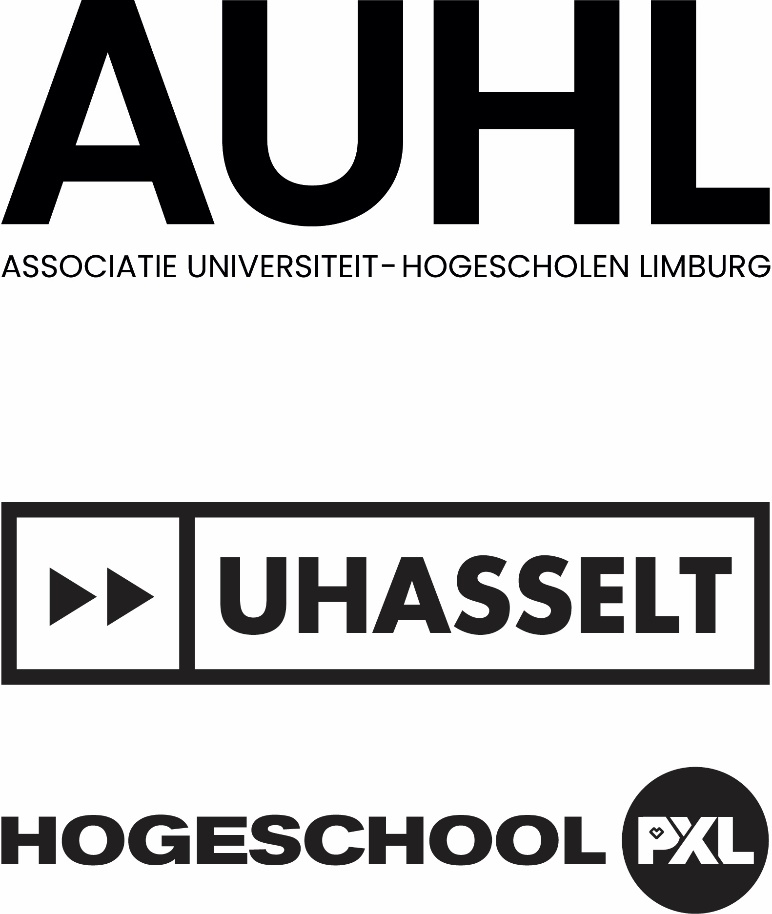 